Be United Communities of Faith Bridgewater United   West Side United   New West Pine United  Caledonia Pastoral Charge   St. Andrews-St. Marks United March 5th, 2023   2nd in Lent   Annual Meeting SundayMinister: Reverend Neil McEwen   Music Ministry Director: Barbara Pate Greeter: Joy Bird   Greeter: Diane Patten   Student Minister: Donna KellyAudio Visual Technician: Ewart Morse   Sound Engineer: Evan RafuseThe asterisk (*) indicates the congregation may stand, as they are able. The print in BOLD is where the congregation participates.Prelude*Hymn: # 663 VU – My Faith Looks Up to TheeWelcome and AnnouncementsInvitation to Worship: Greetings, may peace, love and gratitude surround us.We come to celebrate God’s presence.We come to remember Jesus’ ministry	and how we are called as disciples.We come to embrace the Spirit	and be guided in ways of faith, justice and hope. God, Jesus and Spirit are among us	so let us worship this day. *Chorus: B-UnitedLighting of the Christ and Inclusivity CandlesA New Creed (1968) – page 918 VUChorus: # 18 MV – God, Prepare Me to Be a SanctuaryOpening Prayer: (unison)As we worship, we look behind and witness what we have done, and our hearts are filled with gratitude. We look around us and see those who share their journey of faith and appreciate the gifts each one shares. We look forward to the days before us, with hope, trusting in your presence to guide us. Over our heads, beneath our feet, within our hearts, you are here. Thank you, God. Bless our worship, our discerning, our conversations and our meeting. Amen. Your Generosity Matters: PIE Day 2023; Moderator Carmen LansdowneTime with ChildrenThe Lord’s PrayerOffering Our Gifts of Ministry in 2022Hymn: # 595 VU – We Are Pilgrims (The Servant Song)Hebrew Scripture Reading: Deuteronomy 26:1-11 – Gifts of Thanksgiving  Church Council – page 16	Regional Council 15 – page 16	Ministry and Personnel Committee – page 17A Moment of Silence in Honour and RemembranceGospel Scripture Reading: Matthew 4:18-22 – Call of Discipleship   Board of Trustees – page 18	Memorial Ministry – page 18	Ministerial Team – page 19 -21Our Discipleship Lived Out Faith Formation Committee – page 22-23	Pastoral Care Ministry – page 25	District Representative Outreach Ministry – page 26*Hymn: # 260 VU – God Who Gives to Life Its GoodnessFinance and Stewardship Committee – page 27	Ways and Means Ministry – page 29	Property Committee – page 40	Redevelopment Committee – page 40Reading: Women Disciples: A Valued MinistryUnited Church Women – page 41	Prayer Shawl Ministry – page 43	Coffee, Tea and Conversation – page 43	Greeters – page 43	Special Ushering – page 43Reading: I Celebrate the Church of Jesus by Ann WeemsRadio Broadcast Ministry – page 44	Be United Digital Ministries – page 44Reading: When by Joyce Rupp	Bridgewater Day Care Centre – page 45	3rd Bridgewater Scout Group Committee – page 56	Universal Cheer Club – page 56	Bridgewater Inter-Church Council – page 57	Bridgewater Inter-Church Food Bank – page 57	B.U.C. Brigade Mission Trip – page 58We RespondOffering our ThanksOffertory Response: For Creation and The Gift(Tune: # 161 MV - I Have Called You by Your Name)For creation and the gift of Your Love;for the Spirit, present with us as we live.Lord, we thank You, as we give from the fruit of these, our hands,may Your Grace be known by all the gifts we give.Prayer of Dedication: (unison)Dear God, accept the gifts we offer to support Your work throughout the world. We offer our words, talents, time and treasures. Receive our gifts and the words of our Ministry. May all that we offer be transformed into messages filled with Your love. Amen.*Hymn: # 150 MV – Spirit God, Be our BreathExtinguishing The CandlesWe Live The StoryAll Purpose Break - A time to get a coffee/tea, a few cookies and to attend to our personal needs as we prepare to move into the Business portion of our Annual Meeting.Annual Meeting – All are encouraged and welcomed to stay and participate.Closing Prayer: (unison)God of many blessings and abundant gifts, You call us to ventures, which we cannot see the ending, by paths yet untrodden, through perils unknown. Give us faith to go with courage, not knowing where we go, but only what Your hand is leading us, and Your love supporting us; through Jesus Christ. Amen. 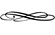 CCLI No., 11287624, 20371363The church bulletins are given to the glory of God, and in loving memory of friends and loved ones, gift of Marion and Ted Browne and family.The March church website is presented to the glory of God, and in loving memory of Ian MacKinnon, gift of his family.Bridgewater United ChurchWants To Stay In Touch With You!1. Please pass along your email to the Church Office at info@bridgewaterunited.ca, so that you can be added to congregational emails regarding events, services, and storm closures.2. Check out our website at www.bridgewaterunited.ca for information about our Church, event calendar, worship services and so much more.3. The Church Office wants to remind members of the congregation, if the worship service is cancelled, an announcement will be placed on CKBW (98.1 FM), the church’s website at www.bridgewaterunited.ca, Facebook and the church voicemail stating the cancellation by 9:00am on Sunday morning.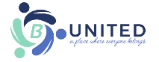 Vision StatementAs followers of Jesus Christ, Bridgewater United Church is a church family that values each person as equal and unique loving expressions of God with gifts and talents to share. People of all ages, gender, race, sexual orientation, gender identity, differing abilities, ethnic background, economic circumstance, and those experiencing other barriers that limit inclusion are welcome to fully participate in all our ministries.Mission StatementTo create a vibrant community of followers of Jesus where everyone deeply knows they belong, are cared for, can grow spiritually and actively demonstrate our love in the world and towards one another.Core ValuesWe value energetic engagement in our:Spiritual HealthGenerosityAcceptance of allResponsiveness to the worldLove for God, creation, self, and others#APlaceWhereEveryoneBelongs#ChooseLove 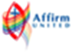 87 Hillcrest Street, Bridgewater, NS, B4V 1T2Church Office Phone: (902) 543-4833  Minister’s and Pastoral Care Private Church Phone: (902) 543-6854  Reverend Neil McEwen   westsideunitedchurch@gmail.com   (902) 523-5687Barbara Pate   music@bridgewaterunited.ca   (902) 830-0708 Church Office E-mail:  info@bridgewaterunited.ca   Website:  www.bridgewaterunited.caChurch Office Hours ~ Tuesday to Friday ~ 10:00am – 12:30pmBe sure to like and share our Facebook and YouTube page!Our Church is a Nut-Free and Scent-Free ChurchMasks No Longer RequiredPhysical distancing is still recommended and when this is not possible, the use of a mask is encouraged. Remember to be kind, understanding and respectful of all. Worship at Bridgewater UnitedWe are truly blessed to have reflections each week at B-United. Check out March!March 5th – Reverend Neil McEwen (Annual Congregational Meeting)March 12th – Reverend Neil McEwen (via Video Sermon and Lay Leadership)March 19th – Reverend Neil McEwen (UCW Mission and Service Sunday)March 26th – Reverend Vivian MooresConfirmation ClassAre you interested in Confirmation class (Grade 8 and up) at Bridgewater United Church? In the United Church of Canada, confirmation means the “confirming” of baptismal vows, which were taken earlier, usually when a person was an infant or a child. Participants who are not yet baptized are also welcome in a confirmation group. Baptism is included prior to the act of confirmation for them. Confirmation involves exploring, affirming, and claiming the Christian faith as one’s own, in a journey that is both individual and part of a group. Confirmation is a time when we publicly declare our intention to live in Christ and practice our faith within the life and fellowship of the church. Confirmation signifies full membership in the congregation and the United Church of Canada. Contact the Church Office for more information.Joining Membership with Bridgewater United ChurchAre you interested in joining the membership of B-United? On Sunday, April 2nd, we will be welcoming new members by Confirmation or Transfer of Membership from another congregation. A full member is one who has been baptized, either as infant, child, youth or adult, and has made a public profession of faith before the congregation. Membership is not required in order to worship at a United Church, and many who regularly attend worship are adherents rather than members. In order to become a full member, a person goes through a process called "confirmation". This is offered to adults (starting at around age 13) and usually involves a series of classes about the beliefs of the United Church. Following this, the candidate makes a public profession of faith before the congregation, thereby "confirming" the statements made by his or her parents during baptism. If the person is unbaptized, the minister baptizes the person before the profession of faith. The new member's name is then entered on the official Roll of Members for that congregation. Only members can vote at congregational meetings, although members can vote to extend voting privileges to adherents. Although confirmation takes place at the congregational level, the person is a member of the entire United Church of Canada, not just one congregation; therefore, membership can be transferred freely from congregation to congregation. Contact the Church Office for more information.Minute for Mindfulness "Real generosity toward the future lies in giving all to the present." ~ Albert CamusGet to Know B-United – Stained Glass WindowsThe two traditional stained glass windows on the west wall of the Church were removed from the former Grace Methodist Church when it was demolished in 1972 and were incorporated into the new Sanctuary, opened in 1974. They were both restored and re-leaded in the mid-90’s. “The Good Shepherd,” stained glass window was restored in 1995. The representation of Jesus Christ as Shepherd of the sheep is one of the most beloved images in the Christian faith. The shepherd takes total responsibility for the sheep, making sure there is sufficient food and water, offering protection from predators, leading them to pasture, and rescuing those who wander off. “Lord, thou hast here thy ninety and nine; are they not enough for thee? But the Shepherd made answer: This of mine, has wandered away from me. And altho’ the road be rough and steep I go to the desert to find my sheep, I go to the desert to find my sheep.” ~ Elizabeth C. Clephane. “The Good Shepherd,” was given to the glory of God, and in loving memory of R.C. Durling. The restoration of the window was given in memory of Clifford R. Blades (August 1922 – June 1995.)“I am the good shepherd. I know my own, and my own know me, just as the Father knows me, and I know the Father. And I lay down my life for the sheep.” ~ John 10:14-15“The Lord is my shepherd; I shall not want.” ~ Psalm 23:1Supporting Mission and Service Through LentEnvelopes that are on the seats are to be used for your Mission and Service donations for Lent. Loving our neighbour and compassion, lies at the heart of generosity. Mission and Service transforms and saves lives, inspires meaning and purpose and helps to build a better world. Mission and Service of the United Church of Canada is all about respect. They work in partnership with people and organizations and never impose their solutions, ways of doing things, or belief systems. They aim for long-term solutions over quick fixes because they want to make a lasting difference.Faith Formation Committee Student LettersThe Faith Formation Committee and B-United would like to remember our students in post-secondary studies with a letter of encouragement during final exams in April. If you know a student that is in studies whether on-site or by virtual classes, please contact the Church Office with their address no later than March 15th. Student Care Letters are created and coordinated with the generous support of our congregation. If you would like to support this wonderful Outreach; you can always make a monetary donation to “Student Care Outreach” to help cover the cost. Thank you.Be United In Faith Lenten Book StudyBridgewater United and West Side United are co-hosting a weekly On-Site Lenten Book Study on the United Church resource, Good Courage: Daily Reflections on Hope, which will alternate between locations. We are also doing the Lenten Study through Zoom. Please contact the Church Office for the Zoom Link.March 14th, and March 28th hosted at Bridgewater United at 7:00pmMarch 7th, 21st and April 4th hosted at West Side United at 7:00pmMarch 8th, 15th, 22nd, 29th and April 5th via Zoom at 7:00pmB-United PAR Authorization Form (Pre-Authorized Remittance)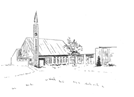 B-United PAR AuthorizationDonor Name(s): _________________________________________________Address: _____________________________________________________________________________________________________________________Phone: ________________________________________________________Email: ________________________________________________________Envelope #: ______________     Monthly Gift Amount: _________________My Monthly Gift of $ ________ will be designated to benefit monthly:(Please specify amounts designated to which Church Fund)Local: $____  Mission and Service: $____  Building $____ Food Bank: $____I/we authorize, Bridgewater United Church, to debit my/our bank account on one of the following dates, 1st, 20th, or Month-End of every month, starting on  ________________, 20___. I/we may change the amount of my/our contribution five days before month-end, by contacting the Envelope Steward with this adjustment. I/we have certain recourse rights if any debit does not comply with this agreement. I/we waive my right to receive pre-notification of the amount of pre-authorized remittance (PAR) and agree that I do not require advance notice of the amount of PAR before the debit is processed monthly. I/we acknowledge that I/we have read and understood all the provisions contained in the terms and conditions of the pre-authorized payment authorization and that I/we have received a copy.Please attach a VOID cheque.Signed: __________________________________   Dated: ________________Signed: __________________________________   Dated: ________________